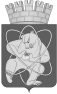 Городской округ«Закрытое административно – территориальное образование  Железногорск Красноярского края»АДМИНИСТРАЦИЯ ЗАТО г. ЖЕЛЕЗНОГОРСКПОСТАНОВЛЕНИЕ           03.08. 2020                                                                                                                                            № 1329г. ЖелезногорскО создании организационного комитета Всероссийского творческого конкурса «Слава Созидателям!»С целью проведения Всероссийского творческого конкурса «Слава Созидателям!»:ПОСТАНОВЛЯЮ:Создать организационный комитет по подготовке и проведению Всероссийского творческого конкурса «Слава Созидателям!».Утвердить состав организационного комитета по подготовке и проведению мероприятий в рамках Всероссийского творческого конкурса «Слава Созидателям!» (Приложение № 1).Утвердить график по подготовке и проведению мероприятий Всероссийского творческого конкурса «Слава Созидателям!» (Приложение № 2).Возложить на организационный комитет функции координации и контроля за реализацией графика по подготовке и проведению мероприятий Всероссийского творческого конкурса «Слава Созидателям!».Управлению внутреннего контроля Администрации ЗАТО г. Железногорск (Е.Н. Панченко) довести настоящее постановление до сведения населения через газету «Город и горожане». Отделу общественных связей Администрации ЗАТО г. Железногорск (И.С. Пикалова) разместить настоящее постановление на официальном сайте городского округа «Закрытое административно-территориальное образование Железногорск Красноярского края» в информационно-телекоммуникационной сети «Интернет».Контроль над исполнением настоящего постановления возложить на заместителя Главы ЗАТО г. Железногорск по социальным вопросам Е.А. Карташова.Настоящее постановление вступает в силу после его официального опубликования. Глава ЗАТО г. Железногорск                                                         И.Г. Куксин	Приложение № 1 	к постановлению Администрации	ЗАТО г. Железногорск 	от 03.08.2020  № 1329СОСТАВ организационного комитетаВсероссийского творческого конкурса «Слава Созидателям!»Приложение № 2 	к постановлению Администрации	ЗАТО г. Железногорск 	от 03.08.2020 № 1329График по подготовке и проведению мероприятий Всероссийского творческого конкурса «Слава Созидателям!»Карташов Е. А.-заместитель Главы ЗАТО г. Железногорск по социальным вопросам, председатель оргкомитета;Члены оргкомитета:Члены оргкомитета:Афонин С. Н. -руководитель МКУ «Управление по физической культуре и спорту»;Будулуца М. В. -заместитель Главы ЗАТО г. Железногорск по общим вопросам;Дятлов Д. В.-начальник отдела обучения и развития персонала АО «ИСС» (по согласованию);Кареева А. П.-руководитель Экспозиционно-информационного центра ФГУП «ГХК» (по согласованию);Новаковский А. В.-депутат Совета депутатов ЗАТО г. Железногорск (по согласованию);Пикалова И. С.-начальник Отдела общественных связей Администрации ЗАТО г. Железногорск;Скруберт И. В.-руководитель МКУ «Управление образования»;Ставицкая В. Г.-методист МКУ «Управление образования», муниципальный координатор конкурса, секретарь оргкомитета;Титова Е. В.-заместитель руководителя МКУ «Управление образования» по вопросам образования;Янушкевич Я. О.-руководитель МКУ «Управление культуры»№ п/пМероприятиеСрокРазмещение информации о Конкурсе в СМИ и сети Интернет10 июня – 31 декабря2020 годаРазмещение информации о проведении Конкурса в номинации «Чем меня вдохновил Созидатель?»15 июля – 31 августа2020 годаРазмещение информации о проведении Конкурса в номинации «Один в один с Созидателем»15 июля – 31 августа     2020 годаРазмещение информации о проведении Онлайн-флешмоб «Скажи спасибо атомной отрасли!»1 августа – 31 августа2020 годаПодготовка к проведению «Парада Созидателей» в городских округах1 августа – 31 августа 2020 годаПроведение «Парада Созидателей» в городских округах20 августа – 30 сентября 2020 годаФоновые онлайн-конкурсы на лучший слоган, лучший видеоотзыв о Конкурсе в сети InstagramДата по согласованию